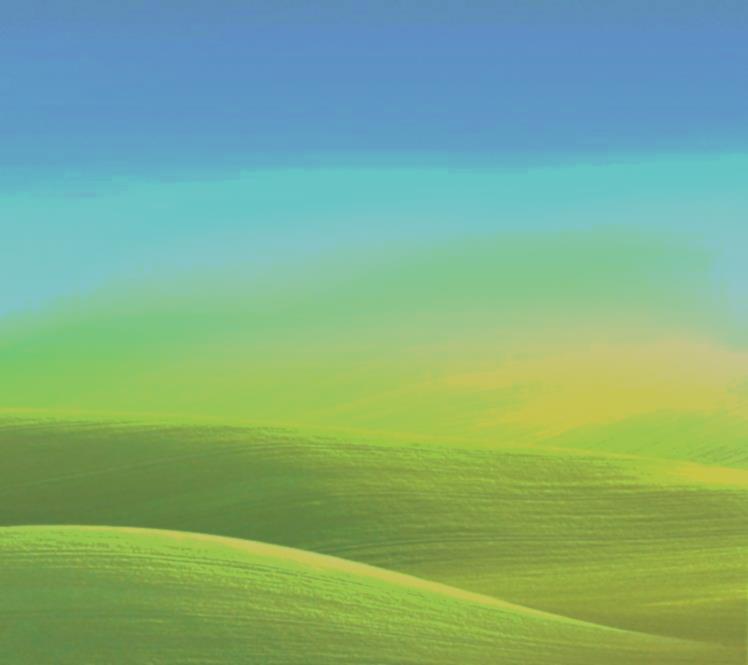 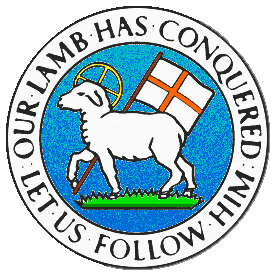 CHILDREN BROCHUREMORAVIAN CHURCH – BARBADOS CONFERENCEProvincial Theme: Advance the Kingdom: S.H.I.F.T.S. – Seek & SubmitH. – Hear & HeedI. – Imagine & InsightF. – Focus & FunctionT. – Totally TransformedS.H.I.F.T.Age: 13 yrs. & OverOctober 31    		Sing with me:What a friend we have in Jesushttps://www.youtube.com/watch?v=cwi_qKVI8lQMemory Verse: Romans 12:15 (NIV) 15 Rejoice with those who rejoice; mourn with those who mourn.Scripture: Romans 12: 9 - 21 (NIV)Read with meLove in Action9 . 10 Be devoted to one another in love. Honor one another above yourselves. 11 Never be lacking in zeal, but keep your spiritual fervor, serving the Lord. 12 Be joyful in hope, patient in affliction, faithful in prayer. 13 Share with the Lord’s people who are in need. Practice hospitality.14 Bless those who persecute you; bless and do not curse. 15 Rejoice with those who rejoice; mourn with those who mourn. 16 Live in harmony with one another. Do not be proud, but be willing to associate with people of low position.  Do not be conceited.17 Do not repay anyone evil for evil. Be careful to do what is right in the eyes of everyone. 18 If it is possible, as far as it depends on you, live at peace with everyone. 19 Do not take revenge, my dear friends, but leave room for God’s wrath, for it is written: “It is mine to avenge; I will repay,” says the Lord. 20 On the contrary: “If your enemy is hungry, feed him;     if he is thirsty, give him something to drink. In doing this, you will heap burning coals on his head.”21 Do not be overcome by evil, but overcome evil with good.Let us talk about it.Good morning young people.  It is that time of the year when there is a lot of rejoicing and a lot of crying.  Many of you are very happy with your CXC, CSEC and CAPE exam results.  Our memory verse tells us to rejoice with those who rejoice.  Of course, results for some of your friends would have been very good.  Rejoice with them. Months of hard work and sacrifice have paid off.  We can’t have physical parties, because of the COVID restrictions and protocols. But the telephone, and Facebook and other Social Media platforms really help to connect with friends. Then we also have those who did not do as well as they expected, and they are very sad. The word mourn simply means you are feeling sad. Our verse tells us to be sad with those who are sad.  For some of our friends, failure could be a very sad time.   Again, you use the same Social Media platforms to let them know you care.  Here is your time to reach out to them.Paul encourages us in this verse to show mutual kindness and affection, and to share in the sorrows of our friends. All those who are suffering some loss will appreciate the sympathies of those around them, especially when these sympathies are expressed in the Christian spirit. Can you imagine what it would be like to be suffering alone?According to Paul, Christians should be very good at empathizing with those around them. Sincere love (verse 9) is showing love and concern for each other.  We show love by sharing in the highs and lows of our friends.  Envy and rivalry do not empathize with others because those sins are self-centered. Did you get angry with the person in your class who got more marks than you in the last test?  Were you angry when your friend was chosen to be the football captain, especially when you were hoping that you would be chosen?  This verse is guarding against those attitudes.  No. The song we sang describes for us what Jesus was like as a friend. During this week, take a closer look at your love for others and the ways in which we can be a friend like Jesus.  Ask yourself, (i) when others succeed, “Am I happy for them or am I jealous of them?”  and (ii) when others are sad, “how can I help them to feel better.” Let us live your memory verse this week and be a friend like Jesus.Let us Pray  Holy God and Father, help me to encourage and support those around me who are rejoicing. Give me eyes and a heart to rejoice with them.  Use me also, dear Father, to be a blessing to those in sorrow. Help me to offer loving care to those around me who are sad or mourning a loss.  Help me, O God to be a friend like Jesus.  This I pray in the name of Jesus Christ.  Amen. ActivityA.This week we want to continue our daily Bible Verse reading to match Romans 12:15B.Unscramble each of the following sets of words to give sentences. Every sentence is on your study page.a. with who with mourn rejoice those rejoice who those mourn	__________________________________________________________________b.	every to in prayer take knows weakness to our the Jesus it Lord________________________________________________________________________c.  	sincere hate good evil must is be love is what cling what to _________________________________________________________________________d.	affection  kindness show and mutual_________________________________________________________________________e.	in a be blessing to sorrow those _________________________________________________________________________What a friend we have in Jesus,All our sins and griefs to bear!
What a privilege to carry
Everything to God in prayer!
Oh, what peace we often forfeit,
Oh, what needless pain we bear,
All because we do not carry
Everything to God in prayer!Have we trials and temptations?
Is there trouble anywhere?
We should never be discouraged—
Take it to the Lord in prayer.
Can we find a friend so faithful,
Who will all our sorrows share?
Jesus knows our every weakness;
Take it to the Lord in prayer.Are we weak and heavy-laden,
Cumbered with a load of care?
Precious Saviour, still our refuge—
Take it to the Lord in prayer.
Do thy friends despise, forsake thee?
Take it to the Lord in prayer!
In His arms He’ll take and shield thee,
Thou wilt find a solace there.Blessed Saviour, Thou hast promised
Thou wilt all our burdens bear;
May we ever, Lord, be bringing
All to Thee in earnest prayer.
Soon in glory bright, unclouded,
There will be no need for prayer—
Rapture, praise, and endless worship
Will be our sweet portion there.DayVerseWrite the Verse hereSunday, October 31Romans 12:15Monday. November 1John 11:19Tuesday, November 21 Corinthians 12:26Wednesday, November 3Philippians 2:28Thursday, November 4Acts 11:23Friday, November 5Luke 1:58Saturday, November 6Luke 15:5 - 10